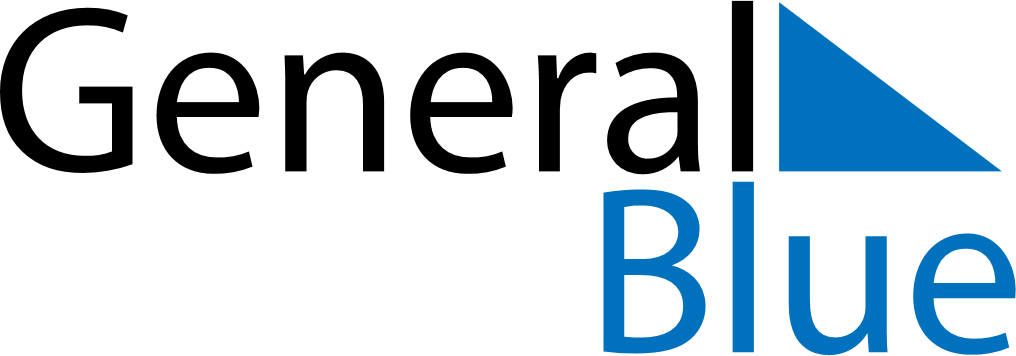 February 2023February 2023February 2023February 2023February 2023February 2023HungaryHungaryHungaryHungaryHungaryHungarySundayMondayTuesdayWednesdayThursdayFridaySaturday1234Memorial Day of the Republic5678910111213141516171819202122232425Memorial Day for the Victims of the Communist Dictatorships262728NOTES